Louisiana Soccer Association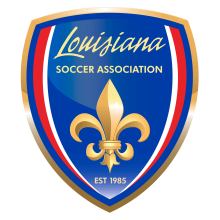 Club Alliance Declaration FormIn accordance with LSA Policy 203, the following LSA-affiliated clubs officially declare an alliance as set forth below. This Club Alliance Declaration Form must be submitted to the LSA Office no later than August 1st. This declaration of alliance must be renewed annually.ALLIANCE CLUB AALLIANCE CLUB BALLIANCE TEAMCERTIFICATIONThe undersigned Presidents or Executive Directors of the Alliance Clubs set forth above hereby each certify as follows:Their respective Clubs are duly affiliated with Louisiana Soccer Association and are in Good Standing.The information contained in this Club Alliance Declaration is true and accurate.That their respective Clubs are both jointly and individually responsible for adherence to all LSA Policies and procedures.This Alliance has been duly approved by the governing body of each Alliance Club.That each player on the Alliance Team shall be duly and timely registered with LSA.ALLIANCE CLUB ABy:______________________________________________________   ____________________________   ________________	Signature							          Position		           DateALLIANCE CLUB BBy:______________________________________________________   ____________________________   ________________	Signature							          Position		           DateRev. 5.10.2018Name of ClubName of ClubAddress of ClubAddress of ClubClub Contact for Alliance TeamEmailDirector of Coaching EmailClub A Directors on Board of AllianceEmailName of ClubName of ClubAddress of ClubAddress of ClubClub Contact for Alliance TeamEmailDirector of Coaching EmailClub B Directors on Board of AllianceEmailTeam NameTeam NameTeam Age/GenderHead CoachHead CoachEmailCoaching LicenseRegistered in DCC    ⃝ Yes    ⃝ NoCellAssistant CoachAssistant CoachEmailCoaching LicenseRegistered in DCC    ⃝ Yes    ⃝ NoCell